ПРОЕКТУКРАЇНА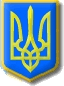 Нетішинська міська рада Хмельницької області Р І Ш Е Н Н Ятридцять _______________ сесії Нетішинської міської радиVІІ скликання__.__.2017					Нетішин				       № __/___Про затвердження Додаткового договору № 3 від 21 липня 2017 року за р.№ 780 до договору оренди індивідуально визначеного (нерухомого або іншого) майна, що належить до комунальної власності територіальної громади міста Нетішина, нотаріально посвідченого шостого квітня дві тисячі сімнадцятого року за р.№ 331 та зареєстрованого у Державному реєстрі речових прав на нерухоме майноВідповідно до статті 25, пункту 3 частини 4 статті 42, статті 60 Закону України «Про місцеве самоврядування в Україні», статей 651, 652, 653, 654, 762 Цивільного кодексу України, Закону України «Про оренду державного та комунального майна», статті 4 Закону України «Про державну реєстрацію речових прав на нерухоме майно та їх обтяжень», рішення сімдесят шостої сесії Нетішинської міської ради VII скликання від 30 липня 2015 року за № 76/1880 «Про Порядок проведення конкурсу на право оренди майна, що перебуває у комунальній власності територіальної громади міста Нетішина», рішення п’ятнадцятої сесії Нетішинської міської ради VII скликання від 22 липня 2016 року № 15/659 «Про надання згоди Фонду комунального майна міста Нетішина на укладення договору оренди індивідуально визначеного (нерухомого або іншого) майна, що належить до комунальної власності територіальної громади міста Нетішина, площею більше 200 кв.м», рішення двадцятої сесії міської ради VII скликання від 25 листопада 2016 року № 20/1046 «Про схвалення проекту договору оренди індивідуально визначеного (нерухомого або іншого) майна, що належить до комунальної власності територіальної громади міста Нетішина, будівлі пологового відділення», рішення двадцять четвертої сесії Нетішинської міської ради VII скликання від 21 березня 2017 року № 24/1336 «Про внесення змін до рішення двадцятої сесії Нетішинськох міської ради VII скликання від  25 листопада 2016 року № 20/1046 «Про схвалення проекту договору оренди індивідуально визначеного (нерухомого або іншого) майна, що належить до комунальної  власності  територіальної громади міста Нетішина, будівлі пологового відділення»,   рішення   двадцять   восьмої   сесії   Нетішинської   міської    ради 2VII скликання від 02 червня 2017 року № 28/1560 «Про внесення змін до рішення шістдесят восьмої сесії Нетішинської міської ради VI скликання від 27 січня 2015 року № 68/1625 «Про Методику розрахунку орендної плати за комунальне майно територіальної громади міста Нетішина та пропорції її розподілу», рішення тридцятої сесії Нетішинської міської ради VII скликання від 14 липня 2017 року № 30/1650 «Про схвалення Додаткового договору № 2 до договору оренди індивідуально визначеного (нерухомого або іншого) майна, що належить до комунальної власності територіальної громади міста Нетішина, нотаріально посвідченого шостого квітня дві тисячі сімнадцятого року за р.№ 331 та зареєстрованого у Державному реєстрі речових прав на нерухоме майно», рішення тридцять першої (позачергової) сесії Нетішинської міської ради           VII скликання від 19 липня 2017 року № 31/1742 «Про схвалення Додаткового договору № 3 до договору оренди індивідуально визначеного (нерухомого або іншого) майна, що належить до комунальної власності територіальної громади міста Нетішина, нотаріально посвідченого шостого квітня дві тисячі сімнадцятого року за р.№ 331 та зареєстрованого у Державному реєстрі речових прав на нерухоме майно», розпорядження міського голови від             01 лютого 2017 року № 42/2017-рк «Про виконання обов’язків директора Фонду комунального майна міста Нетішина», наказу директора Фонду комунального майна міста Нетішина від 30 січня 2017 року № 05/2017-адм «Про надання права першого підпису фінансових документів Фонду комунального майна міста Нетішина», Нетішинська міська рада   в и р і ш и л а:1. Затвердити Додатковий договір № 3 від 21 липня 2017 року за р.№ 780 до договору оренди індивідуально визначеного (нерухомого або іншого) майна, що належить до комунальної власності територіальної громади міста Нетішина, площею 1597,3 кв.м, що обліковується на балансі Комунального медичного закладу Нетішинської міської ради «Спеціалізована медико-санітарна частина м.Нетішин» будівля пологового відділення, що розташована за адресою: 30100, Хмельницька область, м.Нетішин, вул.Лісова, 1/6, строком на сорок дев’ять років, для розміщення діагностично-профілактичного медичного центру, укладеного Фондом комунального майна міста Нетішина та Приватною фірмою «Володар», нотаріально посвідченого шостого квітня дві тисячі сімнадцятого року за р.№ 331 та зареєстрованого у Державному реєстрі речових прав на нерухоме майно, на період з моменту підписання Додаткового договору № 3 до отримання Орендарем вихідних даних на проектування, укладення цивільно-правової угоди на земельну ділянку, на якій розміщений об’єкт оренди, згідно з додатком.2. Контроль за виконанням цього рішення покласти на постійну комісію міської ради з питань будівництва, архітектури, комунальної власності, приватизації та підтримки підприємництва (Кузів Р.М.), постійну комісію Нетішинської міської ради з питань бюджету, фінансів, податкової та тарифної політики (Самохіна М. О.) та заступника міського голови Романюка І.В.Міський голова							                О.О.Супрунюк